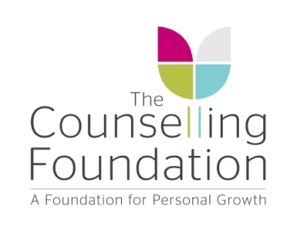 EQUAL OPPORTUNITIES FORM	
1. Please state your gender or how you identify:

……………………………………………………………………………                                            Rather not say2. Please highlight or circle your age range:16 – 24          25 – 34          35 – 44          45 – 54          55 – 64          65+          Rather not say3. Do you consider yourself to have a disability or impairment? Yes		No		Rather not say If yes, please indicate belowLearning difficulties				Mental health issuePhysical disability				OtherLong term health issue				……………………………………………………….4. Please state how you identify your sexualityHeterosexual			Homosexual		          Bi-sexual	Other self-defined		Rather not say………………………………………………………………………………………………………………………………………………….5. Please state how you identify your ethnic group:

……………………………………………………………………………                                            Rather not say6. Please state the religion you identify with:

……………………………………………………………………………      Not religious               Rather not say7. Are you:Not currently employed		Employed		Self employed	             StudentUnable to work			Retired			Rather not say	             Other…………………………………………………………………………………………………………………………………………………..